CRMinf: the Argumentation Model An Extension of CIDOC-CRM to support argumentationVersion 0.Currently maintained by: Paveprime LtdContributors: Stephen Stead, Martin Doerr and others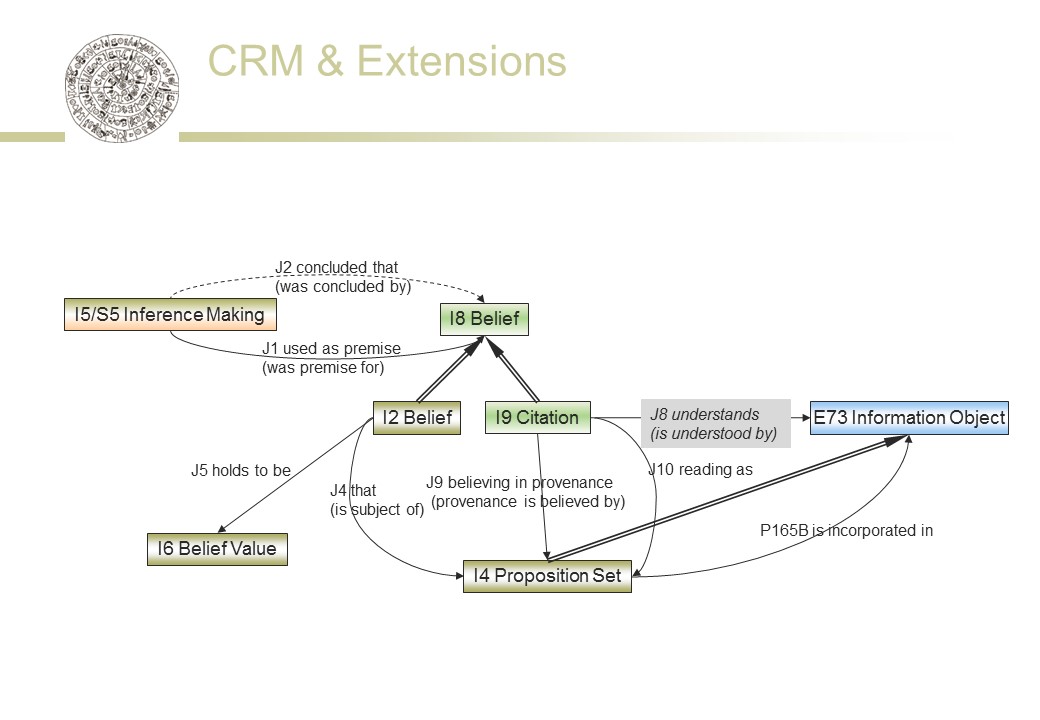 ClassesI2 BeliefSubclass of: 	Superclass of	Scope note:	This class comprises the notion that the associated I4 Proposition Set is held to have a particular I6 Belief Value by a particular E39 Actor. This can be understood as the period of time that an individual or group holds a particular set of propositions to be true, false or somewhere in between.Properties:J4 that (is subject of): I4 Proposition Set		J5 holds to be: I6 Belief ValueExamples: 	My belief that Dragendorff type 29 bowls are from the 1st Century ADDragendorff’s belief that type 29 bowls are from the 1st Century ADIn First Order Logic: 		I2(x) ⊃ (x)I5 Inference MakingSubclass of: 	I1 ArgumentationSuperclass of:	S6 Data Evaluation		S7 Simulation or Prediction		S8 Categorical Hypothesis BuildingEquivalent to S5 Inference MakingScope note:	This class comprises the action of making honest propositions and statements about particular states of affairs in reality or in possible realities or categorical descriptions of reality by using inferences from other statements based on hypotheses and any form of formal or informal logic. It includes evaluations, calculations, and interpretations based on mathematical formulations and propositions. 	It is characterized by the use of an existing I2 Belief as the premise that together with a set of I3 Inference Logic draws a further I2 Belief as a conclusion.	Documenting instances of I5 Inference Making primarily enables tracing the dependency of knowledge from conclusion to premise through subsequent inferences, possibly back to primary evidence, so that the range of influence of knowledge revision at any intermediate stage of complex inference chains on current convictions can be narrowed down by query. The explicit reference to the applied inference logic further allows scholars or scientists to assess if they can or would follow the documented argument. The class is not intended to promote the use of computationally decidable systems of logic as replacements of scholarly justifications of arguments, even though it allows for documenting the use of decidable logic, if that was deemed adequate for the problem at hand.  Principles of scholarly justifications of arguments are also regarded as kinds of inference logic.Properties:	J1 used as premise (was premise for): I J3 applies (was applied by):  I3 Inference LogicExamples:	My classification and dating of this bowlIn First Order Logic: 		I5(x) ⊃ I1(x)Argumentation Model Property DeclarationThe properties are comprehensively declared in this section using the following format:Property names are presented as headings in bold face, preceded by unique property identifiers;The line “Domain:” declares the class for which the property is defined;The line “Range:” declares the class to which the property points, or that provides the values for the property;The line “Subproperty of:” is a cross-reference to any properties that this is a subproperty of;The line “Superproperty of:” is a cross-reference to any subproperties the property may have;The line “Scope note:” contains the textual definition of the concept the property represents;The line “Examples:” contains a bulleted list of examples of instances of this property. PropertiesJ1 used as premise (was premise for) Domain: 	I5 Inference MakingRange: 		I BeliefSubproperty of: P17 was motivated by (motivated)Superproperty of:Quantification:	many to many, necessary (1,n:0,n)Scope note:	This property associates an instance of I Belief with the instance of I5 Inference Making that used it as a premise.Examples: 	My classification and dating of this bowl (I5) used as premise my belief that Dragendorff type 29 bowls are from the 1st Century AD (I)My classification and dating of this bowl (I5) used as premise my belief in the observations of this bowl (I2)In First Order Logic:		J1(x,y) ⊃ I5(x)		J1(x,y) ⊃ I(y)J1(x,y) ⊃ P17(x,y)J2 concluded that (was concluded by) Domain: 	I1 ArgumentationRange: 		I Subproperty of:  P116 starts (is started by)Superproperty of:Quantification:	one to many, necessary, dependent (1,n:1,1)Scope note:	This property associates an instance of I with the instance of I1 Argumentation that concluded it.Examples:	My classification and dating of this bowl (I5) concluded that my belief that this bowl is from the 1st Century AD (I2)In First Order Logic:		J2(x,y) ⊃ I1(y)		J2(x,y) ⊃ I(y)J2(x,y) ⊃ P116(x,y)Referred Classes and PropertiesSince our model refers to and reuses parts of the CIDOC Conceptual Reference Model ( ISO21127) and CRMsci this section provides a comprehensive list of all constructs used from both ISO21127 and CRMsci. Also included are the definitions from version 5.1.2 of the CRM and version 1.2 of CRMsci. The complete definition of the CIDOC Conceptual Reference Model  and CRMsci can be found on the official site: http://www.cidoc-crm.org/official_release_cidoc.html. Referred CIDOC CRM ClassesThis section contains the complete definitions of the classes of the CIDOC CRM Conceptual Reference Model version 5.1.2 referred to by the model. The additional elements from CRMinf are highlighted in red.E2 Temporal EntitySubclass of:   	S15 Observable EntitySuperclass of: 	E4 Period		S16 State		I BeliefScope note:	This class comprises all phenomena, such as the instances of E4 Periods, E5 Events and states, which happen over a limited extent in time. 	In some contexts, these are also called perdurants. This class is disjoint from E77 Persistent Item. This is an abstract class and has no direct instances. E2 Temporal Entity is specialized into E4 Period, which applies to a particular geographic area (defined with a greater or lesser degree of precision), and E3 Condition State, which applies to instances of E18 Physical Thing.Examples:BronzeAge (E4)the earthquake in Lisbon 1755 (E5)the Peterhof Palace near Saint Petersburg being in ruins from 1944 – 1946 (E3)Properties:P4 has time-span (is time-span of): E52 Time-SpanP114 is equal in time to: E2 Temporal EntityP115 finishes (is finished by): E2 Temporal EntityP116 starts (is started by): E2 Temporal EntityP117 occurs during (includes): E2 Temporal EntityP118 overlaps in time with (is overlapped in time by): E2 Temporal EntityP119 meets in time with (is met in time by): E2 Temporal EntityP120 occurs before (occurs after): E2 Temporal EntityE73 Information ObjectSubclass of: 	E89 Propositional ObjectE90 Symbolic ObjectSuperclass of: 	E29 Design or ProcedureE31 DocumentE33 Linguistic ObjectE36 Visual ItemI4 Proposition SetScope note: 	This class comprises identifiable immaterial items, such as a poems, jokes, data sets, images, texts, multimedia objects, procedural prescriptions, computer program code, algorithm or mathematical formulae, that have an objectively recognizable structure and are documented as single units. An E73 Information Object does not depend on a specific physical carrier, which can include human memory, and it can exist on one or more carriers simultaneously.Instances of E73 Information Object of a linguistic nature should be declared as instances of the E33 Linguistic Object subclass. Instances of E73 Information Object of a documentary nature should be declared as instances of the E31 Document subclass. Conceptual items such as types and classes are not instances of E73 Information Object, nor are ideas without a reproducible expression. Examples:	image BM000038850.JPG from the Clayton Herbarium in LondonE. A. Poe's "The Raven"the movie "The Seven Samurai" by Akira Kurosawathe Maxwell EquationsProperties:Referred CIDOC CRM PropertiesThis section contains the complete definitions of the properties of the CIDOC CRM Conceptual Reference Model version 5.1.2 referred to. We apply the same format conventions as in mentioned above.BibliographyDoerr, M., Kritsotaki, A., & Boutsika, A. (2011). Factual argumentation - a core model for assertions making. Journal on Computing and Cultural Heritage (JOCCH) , 3(3), 34, New York, NY, USA : ACMCRMsci, version 1.2 - Doerr, M. and Kritsotaki, A. 2014